MAKALE YAZIM ŞABLONUAÇIKLAMALAR:Metin: Gentium Plus, 10 punto, 1.5 satır aralığı.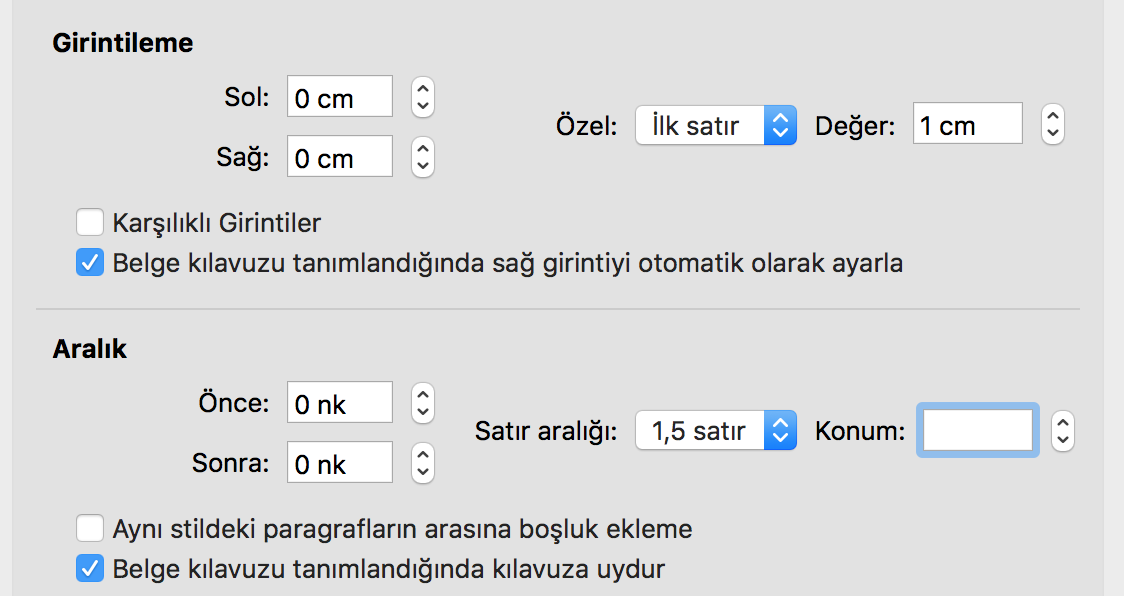 Dipnotlar: Gentium Plus, 8 punto, tek satır aralığı.*Gentium Plus yazı tipi dosyası, İsnad Atıf Sistemi web sayfasıdan indirilebilir: http://www.isnadsistemi.org/indirmeler/Paragraf Başı: 1 cm içerdenDipnotlar: 0,5 cm asılı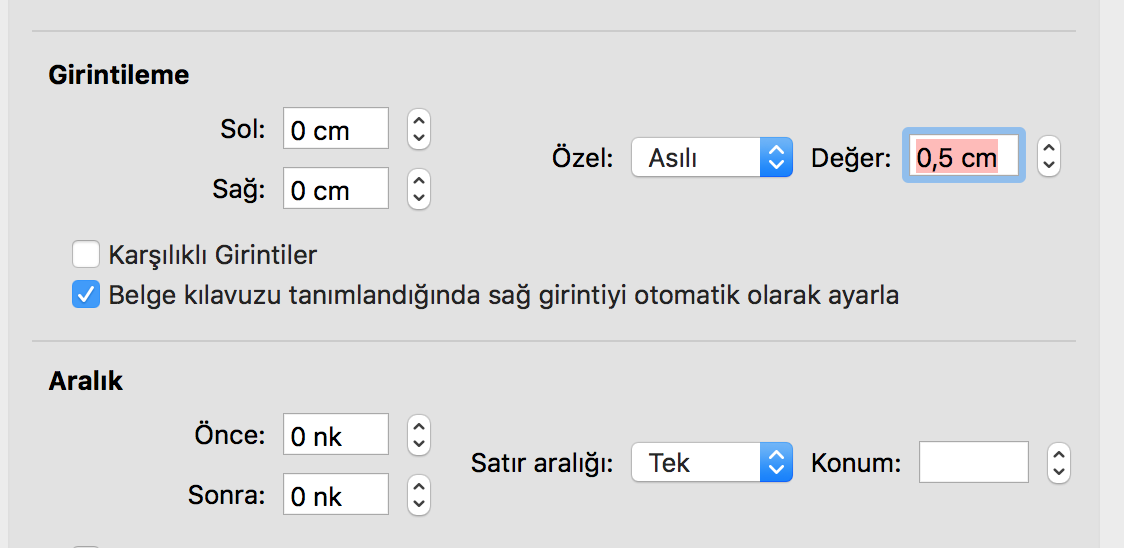 Dipnot ve kaynakça yazımında İsnad Atıf Sistemi kullanılmalıdır: www.isnadsistemi.orgXxxxxx Xxxxxxxx Xxxxxxxx (Türkçe Başlık) **Etik beyan gerekli ise dipnotta belirtilmelidir. Etik bayan için bk. https://www.isnadsistemi.org/guide/isnad2/Xxxxxx Xxxxxxxx Xxxxxxxx (İngilizce Başlık)Adı SoyadDoç. Dr., Necmettin Erbakan Üniversitesi İlahiyat FakültesiKur’ânı Kerîm Okuma ve Kıraat İlmi Anabilim DalıAssistant Professor, Necmettin Erbakan University, Faculty of TheologyDepartment of Reading the Qurʾān and Qirāʾāt Science.Konya, Turkeyrkoyuncu1@gmail.com         orcid.org/0000-0003-0264-5956Öz: Xxxxxxxxxx xxxxxxxxxx xxxxxxxxxx xxxxxxxxxx xxxxxxxxxx xxxxxxxxxx xxxxxxxxxx xxxxxxxxxx xxxxxxxxxx xxxxxxxxxx xxxxxxxxxx xxxxxxxxxx xxxxxxxxxx xxxxxxxxxx xxxxxxxxxx xxxxxxxxxx xxxxxxxxxx xxxxxxxxxx xxxxxxxxxx xxxxxxxxxx xxxxxxxxxx xxxxxxxxxx xxxxxxxxxx xxxxxxxxxx xxxxxxxxxx xxxxxxxxxx xxxxxxxxxx xxxxxxxxxx xxxxxxxxxx xxxxxxxxxx xxxxxxxxxx xxxxxxxxxx xxxxxxxxxx xxxxxxxxxx xxxxxxxxxx xxxxxxxxxx xxxxxxxxxx xxxxxxxxxx xxxxxxxxxx xxxxxxxxxx xxxxxxxxxx xxxxxxxxxx xxxxxxxxxx xxxxxxxxxx xxxxxxxxxx xxxxxxxxxx xxxxxxxxxx xxxxxxxxxx xxxxxxxxxx xxxxxxxxxx xxxxxxxxxx xxxxxxxxxx xxxxxxxxxx xxxxxxxxxx xxxxxxxxxx xxxxxxxxxx xxxxxxxxxx xxxxxxxxxx xxxxxxxxxx xxxxxxxxxx xxxxxxxxxx (Tek paragraf halinde yazılmalı, en az 150-250 kelimelik Türkçe öz olmalı).Anahtar Kelimeler: Xxxxx, Xxxxx, Xxxxx, Xxxxx, Xxxxxx. (5 Kavram genelden özele sıralanarak yazılmalı, ilk kavram bilim dalı adı olmalı. bk. https://www.isnadsistemi.org/guide/isnad2/ ).Abstract: Xxxxxxxxxx xxxxxxxxxx xxxxxxxxxx xxxxxxxxxx xxxxxxxxxx xxxxxxxxxx xxxxxxxxxx xxxxxxxxxx xxxxxxxxxx xxxxxxxxxx xxxxxxxxxx xxxxxxxxxx xxxxxxxxxx xxxxxxxxxx xxxxxxxxxx xxxxxxxxxx xxxxxxxxxx xxxxxxxxxx xxxxxxxxxx xxxxxxxxxx xxxxxxxxxx xxxxxxxxxx xxxxxxxxxx xxxxxxxxxx xxxxxxxxxx xxxxxxxxxx xxxxxxxxxx xxxxxxxxxx xxxxxxxxxx xxxxxxxxxx xxxxxxxxxx xxxxxxxxxx xxxxxxxxxx xxxxxxxxxx xxxxxxxxxx xxxxxxxxxx xxxxxxxxxx xxxxxxxxxx xxxxxxxxxx xxxxxxxxxx xxxxxxxxxx xxxxxxxxxx xxxxxxxxxx xxxxxxxxxx xxxxxxxxxx xxxxxxxxxx xxxxxxxxxx xxxxxxxxxx xxxxxxxxxx xxxxxxxxxx xxxxxxxxxx xxxxxxxxxx xxxxxxxxxx xxxxxxxxxx xxxxxxxxxx xxxxxxxxxx xxxxxxxxxx xxxxxxxxxx xxxxxxxxxx xxxxxxxxxx xxxxxxxxxx (Tek paragraf halinde yazılmalı, en az 150-250 kelimelik Türkçe öz olmalı).Keywords: Xxxxx, Xxxxx, Xxxxx, Xxxxx, Xxxxxx.  (5 Kavram genelden özele sıralanarak yazılmalı, ilk kavram bilim dalı adı olmalı. Şahıs ismi, eser adı ve kavramlar İngilizce İslam Ansiklopedisi’nin 3. baskısına uygun olmalıdır. bk. http://referenceworks.brillonline.com/browse/encyclopaedia-of-islam-3GirişXxxxxxxxxx xxxxxxxxxx xxxxxxxxxx xxxxxxxxxx xxxxxxxxxx xxxxxxxxxx xxxxxxxxxx xxxxxxxxxx xxxxxxxxxx xxxxxxxxxx xxxxxxxxxx xxxxxxxxxx xxxxxxxxxx xxxxxxxxxx xxxxxxxxxx xxxxxxxxxx xxxxxxxxxx xxxxxxxxxx xxxxxxxxxx xxxxxxxxxx xxxxxxxxxx xxxxxxxxxx xxxxxxxxxx xxxxxxxxxx xxxxxxxxxx xxxxxxxxxx xxxxxxxxxx xxxxxxxxxx xxxxxxxxxx xxxxxxxxxx xxxxxxxxxx xxxxxxxxxx xxxxxxxxxx xxxxxxxxxx xxxxxxxxxx xxxxxxxxxx xxxxxxxxxx xxxxxxxxxx xxxxxxxxxx xxxxxxxxxx xxxxxxxxxx xxxxxxxxxx xxxxxxxxxx xxxxxxxxxx xxxxxxxxxx xxxxxxxxxx xxxxxxxxxx xxxxxxxxxx xxxxxxxxxx xxxxxxxxxx xxxxxxxxxx xxxxxxxxxx xxxxxxxxxx xxxxxxxxxx xxxxxxxxxx xxxxxxxxxx xxxxxxxxxx xxxxxxxxxx xxxxxxxxxx xxxxxxxxxx xxxxxxxxxx xxxxxxxxxx xxxxxxxxxx xxxxxxxxxx xxxxxxxxxx xxxxxxxxxx xxxxxxxxxx xxxxxxxxxx xxxxxxxxxx xxxxxxxxxx xxxxxxxxxx xxxxxxxxxx xxxxxxxxxx xxxxxxxxxx xxxxxxxxxx xxxxxxxxxx xxxxxxxxxx xxxxxxxxxx xxxxxxxxxx xxxxxxxxxx xxxxxxxxxx xxxxxxxxxx xxxxxxxxxx xxxxxxxxxx xxxxxxxxxx xxxxxxxxxx xxxxxxxxxx xxxxxxxxxx xxxxxxxxxx xxxxxxxxxx xxxxxxxxxx xxxxxxxxxx xxxxxxxxxx xxxxxxxxxx xxxxxxxxxx xxxxxxxxxx xxxxxxxxxx xxxxxxxxxx xxxxxxxxxx xxxxxxxxxx xxxxxxxxxx xxxxxxxxxx xxxxxxxxxx xxxxxxxxxx xxxxxxxxxx xxxxxxxxxx xxxxxxxxxx xxxxxxxxxx xxxxxxxxxx xxxxxxxxxx xxxxxxxxxx xxxxxxxxxx xxxxxxxxxx xxxxxxxxxx xxxxxxxxxx xxxxxxxxxx xxxxxxxxxx xxxxxxxxxx xxxxxxxxxx xxxxxxxxxx xxxxxxxxxx xxxxxxxxxx.Xxxxxxxxxx xxxxxxxxxx xxxxxxxxxx xxxxxxxxxx xxxxxxxxxx xxxxxxxxxx xxxxxxxxxx xxxxxxxxxx xxxxxxxxxx xxxxxxxxxx xxxxxxxxxx xxxxxxxxxx xxxxxxxxxx xxxxxxxxxx xxxxxxxxxx xxxxxxxxxx xxxxxxxxxx xxxxxxxxxx xxxxxxxxxx xxxxxxxxxx xxxxxxxxxx xxxxxxxxxx xxxxxxxxxx xxxxxxxxxx xxxxxxxxxx xxxxxxxxxx xxxxxxxxxx xxxxxxxxxx xxxxxxxxxx xxxxxxxxxx xxxxxxxxxx xxxxxxxxxx xxxxxxxxxx xxxxxxxxxx xxxxxxxxxx xxxxxxxxxx xxxxxxxxxx xxxxxxxxxx. xxxxxxxxxx xxxxxxxxxx xxxxxxxxxx xxxxxxxxxx xxxxxxxxxx xxxxxxxxxx xxxxxxxxxx xxxxxxxxxx xxxxxxxxxx xxxxxxxxxx xxxxxxxxxx xxxxxxxxxx xxxxxxxxxx xxxxxxxxxx xxxxxxxxxx xxxxxxxxxx xxxxxxxxxx xxxxxxxxxx xxxxxxxxxx xxxxxxxxxx xxxxxxxxxx xxxxxxxxxx xxxxxxxxxx xxxxxxxxxx xxxxxxxxxx xxxxxxxxxx xxxxxxxxxx xxxxxxxxxx xxxxxxxxxx xxxxxxxxxx xxxxxxxxxx xxxxxxxxxx xxxxxxxxxx xxxxxxxxxx xxxxxxxxxx xxxxxxxxxx xxxxxxxxxx xxxxxxxxxx.  ( Akademik çalışmanın giriş kısmında literatür değerlendirmesine yer verilmeli, ele alınan konu hakkında daha önce hazırlanan çalışmalara değinilmelidir. Özellikle o konuda hazırlanan doktora tezleri yok sayılmamalıdır. Ayrıca istifade edilen tüm eserler dipnot ve kaynakça kısmında belirtilmelidir.)1. Xxxxxx Xxxxxx XxxxxXxxxxxxxxx xxxxxxxxxx xxxxxxxxxx xxxxxxxxxx xxxxxxxxxx xxxxxxxxxx xxxxxxxxxx xxxxxxxxxx xxxxxxxxxx xxxxxxxxxx xxxxxxxxxx xxxxxxxxxx xxxxxxxxxx xxxxxxxxxx xxxxxxxxxx xxxxxxxxxx xxxxxxxxxx xxxxxxxxxx xxxxxxxxxx xxxxxxxxxx xxxxxxxxxx xxxxxxxxxx xxxxxxxxxx xxxxxxxxxx xxxxxxxxxx xxxxxxxxxx xxxxxxxxxx xxxxxxxxxx xxxxxxxxxx xxxxxxxxxx xxxxxxxxxx xxxxxxxxxx xxxxxxxxxx xxxxxxxxxx xxxxxxxxxx xxxxxxxxxx xxxxxxxxxx xxxxxxxxxx. xxxxxxxxxx xxxxxxxxxx xxxxxxxxxx xxxxxxxxxx xxxxxxxxxx xxxxxxxxxx xxxxxxxxxx xxxxxxxxxx xxxxxxxxxx xxxxxxxxxx xxxxxxxxxx xxxxxxxxxx xxxxxxxxxx xxxxxxxxxx xxxxxxxxxx xxxxxxxxxx xxxxxxxxxx xxxxxxxxxx xxxxxxxxxx xxxxxxxxxx xxxxxxxxxx xxxxxxxxxx xxxxxxxxxx xxxxxxxxxx xxxxxxxxxx xxxxxxxxxx xxxxxxxxxx xxxxxxxxxx xxxxxxxxxx xxxxxxxxxx xxxxxxxxxx xxxxxxxxxx xxxxxxxxxx xxxxxxxxxx xxxxxxxxxx xxxxxxxxxx xxxxxxxxxx xxxxxxxxxx.Xxxxxx Xxxxxx XxxxxXxxxxxxxxx xxxxxxxxxx xxxxxxxxxx xxxxxxxxxx xxxxxxxxxx xxxxxxxxxx xxxxxxxxxx xxxxxxxxxx xxxxxxxxxx xxxxxxxxxx xxxxxxxxxx xxxxxxxxxx xxxxxxxxxx xxxxxxxxxx xxxxxxxxxx xxxxxxxxxx xxxxxxxxxx xxxxxxxxxx xxxxxxxxxx xxxxxxxxxx xxxxxxxxxx xxxxxxxxxx xxxxxxxxxx xxxxxxxxxx xxxxxxxxxx xxxxxxxxxx xxxxxxxxxx xxxxxxxxxx xxxxxxxxxx xxxxxxxxxx xxxxxxxxxx xxxxxxxxxx xxxxxxxxxx xxxxxxxxxx xxxxxxxxxx xxxxxxxxxx xxxxxxxxxx xxxxxxxxxx. xxxxxxxxxx xxxxxxxxxx xxxxxxxxxx xxxxxxxxxx xxxxxxxxxx xxxxxxxxxx xxxxxxxxxx xxxxxxxxxx xxxxxxxxxx xxxxxxxxxx xxxxxxxxxx xxxxxxxxxx xxxxxxxxxx xxxxxxxxxx xxxxxxxxxx xxxxxxxxxx xxxxxxxxxx xxxxxxxxxx xxxxxxxxxx xxxxxxxxxx xxxxxxxxxx xxxxxxxxxx xxxxxxxxxx xxxxxxxxxx xxxxxxxxxx xxxxxxxxxx xxxxxxxxxx xxxxxxxxxx xxxxxxxxxx xxxxxxxxxx xxxxxxxxxx xxxxxxxxxx xxxxxxxxxx xxxxxxxxxx xxxxxxxxxx xxxxxxxxxx xxxxxxxxxx xxxxxxxxxx.Xxxxxx Xxxxxx XxxxxXxxxxxxxxx xxxxxxxxxx xxxxxxxxxx xxxxxxxxxx xxxxxxxxxx xxxxxxxxxx xxxxxxxxxx xxxxxxxxxx xxxxxxxxxx xxxxxxxxxx xxxxxxxxxx xxxxxxxxxx xxxxxxxxxx xxxxxxxxxx xxxxxxxxxx xxxxxxxxxx xxxxxxxxxx xxxxxxxxxx xxxxxxxxxx xxxxxxxxxx xxxxxxxxxx xxxxxxxxxx xxxxxxxxxx xxxxxxxxxx xxxxxxxxxx xxxxxxxxxx xxxxxxxxxx xxxxxxxxxx xxxxxxxxxx xxxxxxxxxx xxxxxxxxxx xxxxxxxxxx xxxxxxxxxx xxxxxxxxxx xxxxxxxxxx xxxxxxxxxx xxxxxxxxxx xxxxxxxxxx. xxxxxxxxxx xxxxxxxxxx xxxxxxxxxx xxxxxxxxxx xxxxxxxxxx xxxxxxxxxx xxxxxxxxxx xxxxxxxxxx xxxxxxxxxx xxxxxxxxxx xxxxxxxxxx xxxxxxxxxx xxxxxxxxxx xxxxxxxxxx xxxxxxxxxx xxxxxxxxxx xxxxxxxxxx xxxxxxxxxx xxxxxxxxxx xxxxxxxxxx xxxxxxxxxx xxxxxxxxxx xxxxxxxxxx xxxxxxxxxx xxxxxxxxxx xxxxxxxxxx xxxxxxxxxx xxxxxxxxxx xxxxxxxxxx xxxxxxxxxx xxxxxxxxxx xxxxxxxxxx xxxxxxxxxx xxxxxxxxxx xxxxxxxxxx xxxxxxxxxx xxxxxxxxxx xxxxxxxxxx.2. Xxxxxx XxxxxxXxxxxxxxxx xxxxxxxxxx xxxxxxxxxx xxxxxxxxxx xxxxxxxxxx xxxxxxxxxx xxxxxxxxxx xxxxxxxxxx xxxxxxxxxx xxxxxxxxxx xxxxxxxxxx xxxxxxxxxx xxxxxxxxxx xxxxxxxxxx xxxxxxxxxx xxxxxxxxxx xxxxxxxxxx xxxxxxxxxx xxxxxxxxxx xxxxxxxxxx xxxxxxxxxx xxxxxxxxxx xxxxxxxxxx xxxxxxxxxx xxxxxxxxxx xxxxxxxxxx xxxxxxxxxx xxxxxxxxxx xxxxxxxxxx xxxxxxxxxx xxxxxxxxxx xxxxxxxxxx xxxxxxxxxx xxxxxxxxxx xxxxxxxxxx xxxxxxxxxx xxxxxxxxxx xxxxxxxxxx. xxxxxxxxxx xxxxxxxxxx xxxxxxxxxx xxxxxxxxxx xxxxxxxxxx xxxxxxxxxx xxxxxxxxxx xxxxxxxxxx xxxxxxxxxx xxxxxxxxxx xxxxxxxxxx xxxxxxxxxx xxxxxxxxxx xxxxxxxxxx xxxxxxxxxx xxxxxxxxxx xxxxxxxxxx xxxxxxxxxx xxxxxxxxxx xxxxxxxxxx xxxxxxxxxx xxxxxxxxxx xxxxxxxxxx xxxxxxxxxx xxxxxxxxxx xxxxxxxxxx xxxxxxxxxx xxxxxxxxxx xxxxxxxxxx xxxxxxxxxx xxxxxxxxxx xxxxxxxxxx xxxxxxxxxx xxxxxxxxxx xxxxxxxxxx xxxxxxxxxx xxxxxxxxxx xxxxxxxxxx.Xxxxxx Xxxxxx XxxxxXxxxxxxxxx xxxxxxxxxx xxxxxxxxxx xxxxxxxxxx xxxxxxxxxx xxxxxxxxxx xxxxxxxxxx xxxxxxxxxx xxxxxxxxxx xxxxxxxxxx xxxxxxxxxx xxxxxxxxxx xxxxxxxxxx xxxxxxxxxx xxxxxxxxxx xxxxxxxxxx xxxxxxxxxx xxxxxxxxxx xxxxxxxxxx xxxxxxxxxx xxxxxxxxxx xxxxxxxxxx xxxxxxxxxx xxxxxxxxxx xxxxxxxxxx xxxxxxxxxx xxxxxxxxxx xxxxxxxxxx xxxxxxxxxx xxxxxxxxxx xxxxxxxxxx xxxxxxxxxx xxxxxxxxxx xxxxxxxxxx xxxxxxxxxx xxxxxxxxxx xxxxxxxxxx xxxxxxxxxx. xxxxxxxxxx xxxxxxxxxx xxxxxxxxxx xxxxxxxxxx xxxxxxxxxx xxxxxxxxxx xxxxxxxxxx xxxxxxxxxx xxxxxxxxxx xxxxxxxxxx xxxxxxxxxx xxxxxxxxxx xxxxxxxxxx xxxxxxxxxx xxxxxxxxxx xxxxxxxxxx xxxxxxxxxx xxxxxxxxxx xxxxxxxxxx xxxxxxxxxx xxxxxxxxxx xxxxxxxxxx xxxxxxxxxx xxxxxxxxxx xxxxxxxxxx xxxxxxxxxx xxxxxxxxxx xxxxxxxxxx xxxxxxxxxx xxxxxxxxxx xxxxxxxxxx xxxxxxxxxx xxxxxxxxxx xxxxxxxxxx xxxxxxxxxx xxxxxxxxxx xxxxxxxxxx xxxxxxxxxx.Xxxxxx Xxxxxx XxxxxXxxxxxxxxx xxxxxxxxxx xxxxxxxxxx xxxxxxxxxx xxxxxxxxxx xxxxxxxxxx xxxxxxxxxx xxxxxxxxxx xxxxxxxxxx xxxxxxxxxx xxxxxxxxxx xxxxxxxxxx xxxxxxxxxx xxxxxxxxxx xxxxxxxxxx xxxxxxxxxx xxxxxxxxxx xxxxxxxxxx xxxxxxxxxx xxxxxxxxxx xxxxxxxxxx xxxxxxxxxx xxxxxxxxxx xxxxxxxxxx xxxxxxxxxx xxxxxxxxxx xxxxxxxxxx xxxxxxxxxx xxxxxxxxxx xxxxxxxxxx xxxxxxxxxx xxxxxxxxxx xxxxxxxxxx xxxxxxxxxx xxxxxxxxxx xxxxxxxxxx xxxxxxxxxx xxxxxxxxxx. xxxxxxxxxx xxxxxxxxxx xxxxxxxxxx xxxxxxxxxx xxxxxxxxxx xxxxxxxxxx xxxxxxxxxx xxxxxxxxxx xxxxxxxxxx xxxxxxxxxx xxxxxxxxxx xxxxxxxxxx xxxxxxxxxx xxxxxxxxxx xxxxxxxxxx xxxxxxxxxx xxxxxxxxxx xxxxxxxxxx xxxxxxxxxx xxxxxxxxxx xxxxxxxxxx xxxxxxxxxx xxxxxxxxxx xxxxxxxxxx xxxxxxxxxx xxxxxxxxxx xxxxxxxxxx xxxxxxxxxx xxxxxxxxxx xxxxxxxxxx xxxxxxxxxx xxxxxxxxxx xxxxxxxxxx xxxxxxxxxx xxxxxxxxxx xxxxxxxxxx xxxxxxxxxx xxxxxxxxxx.SonuçXxxxxxxxxx xxxxxxxxxx xxxxxxxxxx xxxxxxxxxx xxxxxxxxxx xxxxxxxxxx xxxxxxxxxx xxxxxxxxxx xxxxxxxxxx xxxxxxxxxx xxxxxxxxxx xxxxxxxxxx xxxxxxxxxx xxxxxxxxxx xxxxxxxxxx xxxxxxxxxx xxxxxxxxxx xxxxxxxxxx xxxxxxxxxx xxxxxxxxxx xxxxxxxxxx xxxxxxxxxx xxxxxxxxxx xxxxxxxxxx xxxxxxxxxx xxxxxxxxxx xxxxxxxxxx xxxxxxxxxx xxxxxxxxxx xxxxxxxxxx xxxxxxxxxx xxxxxxxxxx xxxxxxxxxx xxxxxxxxxx xxxxxxxxxx xxxxxxxxxx xxxxxxxxxx xxxxxxxxxx xxxxxxxxxx xxxxxxxxxx xxxxxxxxxx xxxxxxxxxx xxxxxxxxxx xxxxxxxxxx xxxxxxxxxx xxxxxxxxxx xxxxxxxxxx xxxxxxxxxx xxxxxxxxxx xxxxxxxxxx xxxxxxxxxx xxxxxxxxxx xxxxxxxxxx xxxxxxxxxx xxxxxxxxxx xxxxxxxxxx xxxxxxxxxx xxxxxxxxxx xxxxxxxxxx xxxxxxxxxx xxxxxxxxxx xxxxxxxxxx xxxxxxxxxx xxxxxxxxxx xxxxxxxxxxKaynakça ( Kaynakça yeni bir sayfadan başlamalı. İsnad 2. Edisyona uygun olarak hazırlanmalı. bk. https://www.isnadsistemi.org/guide/isnad2/akademik-yazim/26-kaynakca-olusturmak/)Hâkim en-Nîsâbûrî, Ebû Abdillâh Muhammed b. Abdillâh en-Nîsâbûrî. el-Müstedrek ʿale’s-Sahîhayn. thk. Mustafa Abdülkadir Atâ. 4 Cilt. Beyrût: Dârü'l-Kütübi'l-İlmiyye, 1990.Hâkim en-Nîsâbûrî. Maʿrifetü ʿulûmi’l-(usûli’l-) hadîs. thk. es-Seyyid Muazzam Hüseyin. Beyrût: Dârü'l-Kütübi'l-İlmiyye, 1977.Hatîb el-Bağdâdî, Ebû Bekr Ahmed b. Alî b. Sâbit el-Bağdâdî. Târîhu Bağdâd. thk. Mustafa Abdülkadir Atâ. 24 Cilt. Beyrût: Dârü'l-Kütübi'l-İlmiyye, 1417.Hattâbî, Ebû Süleymân Hamd (Ahmed) b. Muhammed el-Hattâbî. Meʿâlimü’s-Sünen. 4 Cilt. Haleb: el-Matbaatü'l-İlmiyye, 1932.İbn Asâkir, Ebü'l-Kāsım Alî b. el-Hasen ed-Dımaşkî. Târîhu medîneti Dımaşk. thk. Amr b. Garâme el-Amravî. 80 Cilt. Beyrût: Dârü'l-Fikr, 1995.İbn Battâl, Ebü'l-Hasen Alî b. Halef el-Kurtubî. Şerhu’l-Câmi‘i’s-sahîh. thk. Ebû Temîm Yâsir b. İbrâhim. 10 Cilt. Riyad: Mektebetü'r-Rüşd, 2003. 